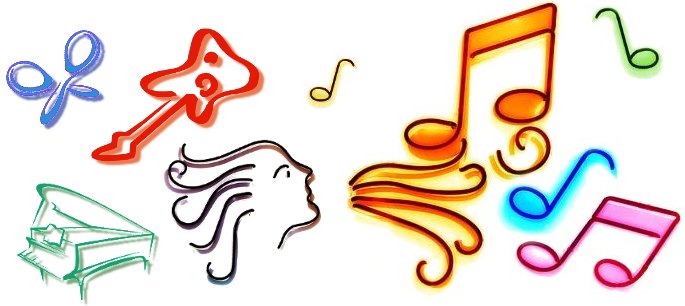 École de Musique SerrissienneTARIFS 2016-2017INSTRUMENTS ENSEIGNESBATTERIE ; GUITARE (Classique, Electrique) ; BASSE ; FLÛTE TRAVERSIERE ; FLÛTE A BEC ; PIANO ; VIOLON ; VIOLONCELLE ; CHANTCotisations annuelles SERRISSIENS + Adhésion par famille 25 €Cotisations annuelles
EXTERIEURS + Adhésion par famille 30€    COURS INDIVIDUELS FORMATION COMPLETE (Instrument, Formation musicale et Orchestre ou Groupe) 30 cours individuels d’instrument de 30mn, 30 cours collectifs de 45 mn de formation musicale et 30 cours collectifs de groupe de 60 mn.615€205 € par trimestre768€ 256 € par trimestreINSTRUMENTS et FORMATION MUSICALE  30 cours individuels d’instrument de 30mn, 30 cours collectifs de 45 mn de formation musicale.540 €180 € par trimestre 693€231 € par trimestreFORMULE DECOUVERTE (PIANO, GUITARE, VIOLON, BATTERIE, FLUTE TRAVERSIERE et VIOLONCELLE)  Permet aux élèves de pratiquer plusieurs instruments au cours de l’année : 24 cours individuels d’instrument de 30 mn
 30 cours collectifs de 45 mn de formation musicale                 456 €152 € par trimestre561 €187 € par trimestreJARDIN MUSICAL (Moyenne et Grande section, à partir de 5 élèves inscrits) 
30 séances de 45 mn, planning à déterminer avec le professeur150 €50 € par trimestre228 €76 € par trimestreORCHESTREENSEMBLE MUSIQUES ACTUELLES (Ados, adultes)
28 cours collectifs de 60 mn (5 élèves minimum par atelier)267 €89 € par trimestre315€105 € par trimestreUne remise de 5% sera accordée à partir de 2 inscriptions par famille.                   DOCUMENTS INDISPENSABLES A FOURNIR LE JOUR DE L’INSCRIPTION : - Le bulletin d’adhésion (à disposition, le jour de l’inscription ou sur le site  http://www.ecolemusiqueserris.fr )- Un justificatif de domicile de l’année en cours accompagné du livret de famille si noms différents- Le règlement intérieur de l’école signé   Merci de noter clairement vos adresses mails. Attention : TOUT DOSSIER INCOMPLET NE SERA PAS RETENU- Les cours se déroulent sur une année scolaire. Ils sont payables au moment de l’inscription. Ils peuvent être échelonnés par trimestre ou jusqu'à 6 mois après accord de la trésorière.Un système de prélèvement automatique peut être mis en place.Tous les chèques sont à remettre le jour de l’inscription.- En cas de litige avec le professeur, contacter la directrice.
- Si l'élève cesse d'être présent au cours pour des raisons personnelles, la cotisation reste entièrement due à l'école. (Voir règlement intérieur).                Une remise de 5% sera accordée à partir de 2 inscriptions par famille.                   DOCUMENTS INDISPENSABLES A FOURNIR LE JOUR DE L’INSCRIPTION : - Le bulletin d’adhésion (à disposition, le jour de l’inscription ou sur le site  http://www.ecolemusiqueserris.fr )- Un justificatif de domicile de l’année en cours accompagné du livret de famille si noms différents- Le règlement intérieur de l’école signé   Merci de noter clairement vos adresses mails. Attention : TOUT DOSSIER INCOMPLET NE SERA PAS RETENU- Les cours se déroulent sur une année scolaire. Ils sont payables au moment de l’inscription. Ils peuvent être échelonnés par trimestre ou jusqu'à 6 mois après accord de la trésorière.Un système de prélèvement automatique peut être mis en place.Tous les chèques sont à remettre le jour de l’inscription.- En cas de litige avec le professeur, contacter la directrice.
- Si l'élève cesse d'être présent au cours pour des raisons personnelles, la cotisation reste entièrement due à l'école. (Voir règlement intérieur).                Une remise de 5% sera accordée à partir de 2 inscriptions par famille.                   DOCUMENTS INDISPENSABLES A FOURNIR LE JOUR DE L’INSCRIPTION : - Le bulletin d’adhésion (à disposition, le jour de l’inscription ou sur le site  http://www.ecolemusiqueserris.fr )- Un justificatif de domicile de l’année en cours accompagné du livret de famille si noms différents- Le règlement intérieur de l’école signé   Merci de noter clairement vos adresses mails. Attention : TOUT DOSSIER INCOMPLET NE SERA PAS RETENU- Les cours se déroulent sur une année scolaire. Ils sont payables au moment de l’inscription. Ils peuvent être échelonnés par trimestre ou jusqu'à 6 mois après accord de la trésorière.Un système de prélèvement automatique peut être mis en place.Tous les chèques sont à remettre le jour de l’inscription.- En cas de litige avec le professeur, contacter la directrice.
- Si l'élève cesse d'être présent au cours pour des raisons personnelles, la cotisation reste entièrement due à l'école. (Voir règlement intérieur).                